CURRICULUM VITAEMARY Seeking a reputed position where I can utilize my knowledge, abilities and personal skills while being resourceful, innovative and flexible that offers professional growth along with organization.Bachelor Of Business Administration  with  Aviation  Operation, University Of  Petroleum And Energy Studies,  Dehradun, Speedwings Aviation Academy, Ernakulam, Kerala, 2015IATA-Air Cargo, Speedwings Aviation  Academy, Ernakulam, Kerala, 2014 IATA-UFTAA , Speedwings Aviation Academy, Ernakulam, Kerala, 2014 St. Mary’s Anglo. Indian. Girls. Higher. Secondary. School, Ernakulam, Kerala, 2012St. Mary’s Anglo. Indian. Girls. High. School, Ernakulam, 2010Ability to work independently and as a part of a team.Ability to deal with any stressfully situation diplomatically.Learn and acquire knowledge to my work.Possess Good Communication and Interactive Skills.Detail Oriented and resourceful in completing responsibility.IATA- CARGO INTRODUCTORYIATA- FOUNDATION IN TRAVEL and TOURISMMS WORDMS EXCELMS POWER POINTTALLYGDS : AMEDEUSGDS : ABACUS GDS : WORLDSPAN GDS : GALILEOWorked as Counter Staff in Destination Holidays Tours & Travels. (5 months)Worked as Customer Service Agent in Air India SATS Airport Service PVT LTD. at Trivandrum International Airport.  (8 Months)English			:     Read, Write, SpeakMalayalam			:     Read, Write, Speak Hindi				:     Read, Write, Speak Tamil			:     SpeakDate of Birth			:      30/06/1994Nationality				:     IndianState					:     KeralaCountry of Birth			:     IndiaSex					:      FemaleMarital Status			:      SingleReligion				:      ChristianCaste					:      LatinClick to send CV No & get contact details of candidate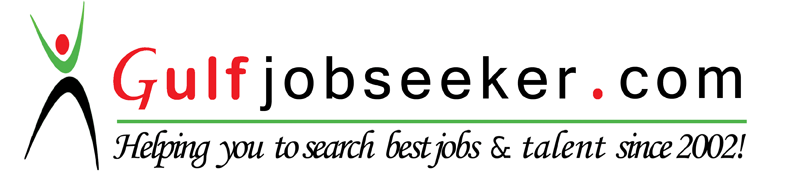 CAREER OBJECTIVEACADEMIC QUALIFICATIONACCOMPLISHMENT AND STRENGTHPROFESSIONAL QUALIFICATIONTECHNICAL KNOWLEDGE		EXPERIENCELANGUAGE ABILITYPERSONAL DETAILS